ГБУЗ РК «Детский санаторий «Кедр»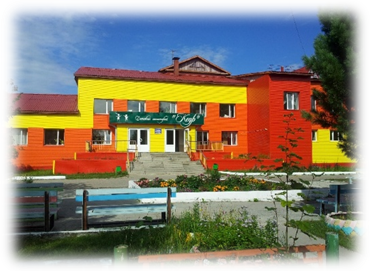  (г. Сосногорск, ул. Загородная, д. 3)приглашает на профилактическое лечение на бесплатной основе  детей от 7 до 14 летПРОФИЛИ САНАТОРИЯ: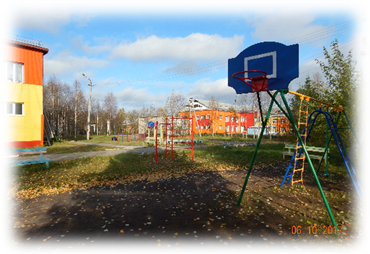 ГРАФИК ЗАЕЗДОВ НА 2019 ГОДЗаболевания ЛОР-органов, Показания для ребенка:Заболевания костно-мышечной системы (Показания для ребенка:Требования при приеме в санаторийРебенок должен прибыть в санаторий в сопровождении родителей (сопровождающих лиц) в первый день заезда, указанный в путевке;Ребенок должен быть забран в день окончания срока лечения, указанный в путевке. Отъезд детей без родителей или сопровождающего лица не допускается. Разрешено оформление доверенности;Сопровождающие лица жильем и питанием не обеспечиваются;Дети, получающие непрерывную медикаментозную терапию, должны иметь при себе лекарственные средства на весь период пребывания в санатории.При поступлении при себе должны быть следующие документы:1. Настоящая путевка. 2. Санаторно-курортная карта (должна содержать сведения о проведенных профилактических прививках; для детей, получающих непрерывную медикаментозную терапию, должна быть подробно указана схема лечения, дозировка лекарственных средств)  3.Копия свидетельства о рождении или паспорта.4.Копия полиса обязательного медицинского страхования.5.Копия страхового свидетельства обязательного пенсионного страхованияВ санаторий не принимаются дети, имеющие следующие противопоказания: 1. Соматические заболевания в острой стадии, хронические заболевания в стадии обострения.2. Инфекционные и паразитарные заболевания, в том числе педикулез, чесотка, бактерионосительство.  3.Активный туберкулез любой локализации4.Злокачественные новообразования. 5.Эпилепсия с текущими приступами, кахексия6.Психические расстройства и расстройства поведения в состоянии обострения и (или) представляющие опасность для больного и окружающих, 7.Заболевания, требующие постоянного инд. ухода                                                                    Образовательная деятельность                                                                    Образовательная деятельность                                                                    Образовательная деятельность                                                                    Образовательная деятельность     На базе санатория образовательную  деятельность ведет Сосногорский филиал ГОУ РК «Республиканский Центр образования». Центр имеет лицензию на осуществление образовательной деятельности. Учредитель- Министерство образования, науки и молодёжной политики РК. Образовательные   программы обеспечиваютпреемственность обучения с образовательными программами начального общего, основного общего образования, предметно-ориентированное содержание программ   позволяют успешно продолжить обучениев школе. Учебные предметы: 1-4 класс: математика, рус язык, чтение, окружающ. мир; 5класс: рус язык, литература, математика, история; 6класс: рус язык, литература, математика, история, обществознание; 7-8класс: русский язык, литература, алгебра, геометрия, история, обществознание, физика                          Обеспечивается организованный досуг, имеется бассейн, библиотека.    Путевки на оздоровление выдаются  мед. учреждениями  (участковыми педиатрами ) по м/ж.       При отсутствии путевки в мед. учреждении по месту жительства ребенка возможно выделение         ребенку путевки в индивидуальном порядке по согласованию с администрацией санатория                                                                  по тел. 8 (82149) 5-52-66    На базе санатория образовательную  деятельность ведет Сосногорский филиал ГОУ РК «Республиканский Центр образования». Центр имеет лицензию на осуществление образовательной деятельности. Учредитель- Министерство образования, науки и молодёжной политики РК. Образовательные   программы обеспечиваютпреемственность обучения с образовательными программами начального общего, основного общего образования, предметно-ориентированное содержание программ   позволяют успешно продолжить обучениев школе. Учебные предметы: 1-4 класс: математика, рус язык, чтение, окружающ. мир; 5класс: рус язык, литература, математика, история; 6класс: рус язык, литература, математика, история, обществознание; 7-8класс: русский язык, литература, алгебра, геометрия, история, обществознание, физика                          Обеспечивается организованный досуг, имеется бассейн, библиотека.    Путевки на оздоровление выдаются  мед. учреждениями  (участковыми педиатрами ) по м/ж.       При отсутствии путевки в мед. учреждении по месту жительства ребенка возможно выделение         ребенку путевки в индивидуальном порядке по согласованию с администрацией санатория                                                                  по тел. 8 (82149) 5-52-66    На базе санатория образовательную  деятельность ведет Сосногорский филиал ГОУ РК «Республиканский Центр образования». Центр имеет лицензию на осуществление образовательной деятельности. Учредитель- Министерство образования, науки и молодёжной политики РК. Образовательные   программы обеспечиваютпреемственность обучения с образовательными программами начального общего, основного общего образования, предметно-ориентированное содержание программ   позволяют успешно продолжить обучениев школе. Учебные предметы: 1-4 класс: математика, рус язык, чтение, окружающ. мир; 5класс: рус язык, литература, математика, история; 6класс: рус язык, литература, математика, история, обществознание; 7-8класс: русский язык, литература, алгебра, геометрия, история, обществознание, физика                          Обеспечивается организованный досуг, имеется бассейн, библиотека.    Путевки на оздоровление выдаются  мед. учреждениями  (участковыми педиатрами ) по м/ж.       При отсутствии путевки в мед. учреждении по месту жительства ребенка возможно выделение         ребенку путевки в индивидуальном порядке по согласованию с администрацией санатория                                                                  по тел. 8 (82149) 5-52-66    На базе санатория образовательную  деятельность ведет Сосногорский филиал ГОУ РК «Республиканский Центр образования». Центр имеет лицензию на осуществление образовательной деятельности. Учредитель- Министерство образования, науки и молодёжной политики РК. Образовательные   программы обеспечиваютпреемственность обучения с образовательными программами начального общего, основного общего образования, предметно-ориентированное содержание программ   позволяют успешно продолжить обучениев школе. Учебные предметы: 1-4 класс: математика, рус язык, чтение, окружающ. мир; 5класс: рус язык, литература, математика, история; 6класс: рус язык, литература, математика, история, обществознание; 7-8класс: русский язык, литература, алгебра, геометрия, история, обществознание, физика                          Обеспечивается организованный досуг, имеется бассейн, библиотека.    Путевки на оздоровление выдаются  мед. учреждениями  (участковыми педиатрами ) по м/ж.       При отсутствии путевки в мед. учреждении по месту жительства ребенка возможно выделение         ребенку путевки в индивидуальном порядке по согласованию с администрацией санатория                                                                  по тел. 8 (82149) 5-52-661 ЗАЕЗД10.01.2019г.  – 30.01.2019г.21 деньГенеральная уборка 31.01.2019г.  – 03.02.2019г.Генеральная уборка 31.01.2019г.  – 03.02.2019г.Генеральная уборка 31.01.2019г.  – 03.02.2019г.2 ЗАЕЗД 04.02.2019г.  – 24.02.2019г.21 деньГенеральная уборка 25.02.2019г.  – 26.02.2019г.Генеральная уборка 25.02.2019г.  – 26.02.2019г.Генеральная уборка 25.02.2019г.  – 26.02.2019г.3 ЗАЕЗД27.02.2019г.  – 19.03.2019г.21 деньГенеральная уборка 20.03.2019г. – 21.03.2019г.Генеральная уборка 20.03.2019г. – 21.03.2019г.Генеральная уборка 20.03.2019г. – 21.03.2019г.4 ЗАЕЗД 22.03.2019г. - 11.04.2019г.21 деньГенеральная уборка 12.04.2019г. – 14.04.2019г.Генеральная уборка 12.04.2019г. – 14.04.2019г.Генеральная уборка 12.04.2019г. – 14.04.2019г.5 ЗАЕЗД 15.04.2019г. - 05.05.2019г.21 деньГенеральная уборка 06.05.2019г.Генеральная уборка 06.05.2019г.Генеральная уборка 06.05.2019г.6 ЗАЕЗД 07.05.2019г.  – 28.05.2019г.это плохо)21 деньГенеральная уборка 29.05.2019г.  – 02.06.2019г.Генеральная уборка 29.05.2019г.  – 02.06.2019г.Генеральная уборка 29.05.2019г.  – 02.06.2019г.7 ЗАЕЗД 03.06.2019г.  – 23.06.2019г.21 деньГенеральная уборка 24.06.2019г.Генеральная уборка 24.06.2019г.Генеральная уборка 24.06.2019г.8 ЗАЕЗД25.06.2019г. – 15.07.2019г.21 деньГенеральная уборка 16.07.2019г.  -17.07.2019г.Генеральная уборка 16.07.2019г.  -17.07.2019г.Генеральная уборка 16.07.2019г.  -17.07.2019г.9 ЗАЕЗД 18.07.2019г.  - 07.08.2019г.21 деньГенеральная уборка 08.08.2019г.Генеральная уборка 08.08.2019г.Генеральная уборка 08.08.2019г.10 ЗАЕЗД 09.08.2019г.  – 29.08.2019г.21 деньГенеральная уборка 30.08.2019г.  – 03.09.2019г.Генеральная уборка 30.08.2019г.  – 03.09.2019г.Генеральная уборка 30.08.2019г.  – 03.09.2019г.11 ЗАЕЗД 04.09.2019г.  – 24.09.2019г.21 деньГенеральная уборка 25.09.2019г.  – 26.09.2019г.Генеральная уборка 25.09.2019г.  – 26.09.2019г.Генеральная уборка 25.09.2019г.  – 26.09.2019г.12 ЗАЕЗД27.09.2019г.  – 17.10.2019г.21 деньГенеральная уборка 18.10.2019г.  - 20.10.2019гГенеральная уборка 18.10.2019г.  - 20.10.2019гГенеральная уборка 18.10.2019г.  - 20.10.2019г13 ЗАЕЗД21.10.2019г.  – 10.11.2019г.21 деньГенеральная уборка 11.11.2019г.  – 12.11.2019гГенеральная уборка 11.11.2019г.  – 12.11.2019гГенеральная уборка 11.11.2019г.  – 12.11.2019г14 ЗАЕЗД13.11.2019г.  - 03.12.2019г.21 деньГенеральная уборка 04.12.2019г.  - 05.12.2019г.Генеральная уборка 04.12.2019г.  - 05.12.2019г.Генеральная уборка 04.12.2019г.  - 05.12.2019г.15 ЗАЕЗД 06.12.2019- 26.12.2019г.21 деньВСЕГО: 315 лечебных днейВСЕГО: 315 лечебных днейВСЕГО: 315 лечебных дней